UNIVERSIDAD NACIONAL JOSE FAUSTINO SANCHEZ CARRION 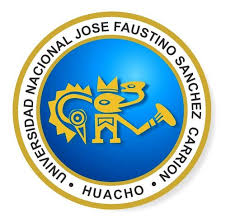 VICERRECTORADO ACADÉMICOFACULTAD DE ..............................................ESCUELA PROFESIONAL DE ................................................Curso: ...................................................................Docente: .............................................................HUACHO – PERÚ2020-IPRESENTACIÓNBienvenidos estimados estudiantes al semestre académico virtual 2020-I, los contenidos que desarrollaremos a continuación nos permitirán desarrollar el curso de .........................................INFORMACIÓN GENERALDESCRIPCIÓN GENERALSUMILLA...............................................................................................................................................................................................................................................................................UNIDADESEl curso está organizado en 4 unidades didácticas:Unidad I	: (nombre de la unidad didáctica I)Unidad II	: (nombre de la unidad didáctica II)Unidad III	: (nombre de la unidad didáctica III)Unidad IV	: (nombre de la unidad didáctica IV)El desarrollo de las actividades académicas se realizará vía remota mediante sesiones síncronas y asíncronas, utilizando las Tecnologías de Información y Comunicación, incorporando las redes sociales. Se implementará las estrategias necesarias para que todos los matriculados tengan acceso al proceso de Enseñanza – Aprendizaje virtual.CONTENIDO:UNIDAD I: MATERIALES EDUCATIVOS Y OTROS RECURSOS DIDÁCTICOSSe utilizarán todos los materiales y recursos requeridos de acuerdo a la naturaleza de los temas programados:1.	MEDIOS Y PLATAFORMAS VIRTUALESGuías académicasPizarra interactivaGoogle MeetRepositorios de datos2.	MEDIOS INFORMÁTICOSComputadorasTabletCelularesInternetEVALUACIÓN:La Evaluación es inherente al proceso de enseñanza aprendizaje y será continua y permanente. Los criterios de evaluación son de conocimiento, de desempeño y de producto.Evidencias de Conocimiento.La Evaluación será a través de pruebas escritas y orales para el análisis y autoevaluación. En cuanto al primer caso, medir la competencia a nivel interpretativo, argumentativo y propositivo, para ello debemos ver como identifica (describe, ejemplifica, relaciona, reconoce, explica, etc.); y la forma en que argumenta (plantea una afirmación, describe las refutaciones en contra de dicha afirmación, expone sus argumentos contra las refutaciones y llega a conclusiones) y la forma en que propone a través de establecer estrategias, valoraciones, generalizaciones, formulación de hipótesis, respuesta a situaciones, etc.En cuanto a la autoevaluación permite que el estudiante reconozca sus debilidades y fortalezas para corregir o mejorar.Las evaluaciones de este nivel serán de respuestas simples y otras con preguntas abiertas para su argumentación.Evidencia de Desempeño.Esta evidencia pone en acción recursos cognitivos, recursos procedimentales y recursos afectivos; todo ello en una integración que evidencia un saber hacer reflexivo; en tanto, se puede verbalizar lo que se hace, fundamentar teóricamente la práctica y evidenciar un pensamiento estratégico, dado en la observación en torno a cómo se actúa en situaciones impredecibles.La evaluación de desempeño se evalúa ponderando como el estudiante se hace investigador aplicando los procedimientos y técnicas en el desarrollo de las clases a través de su asistencia y participación asertiva.Evidencia de Producto.Están implicadas en las finalidades de la competencia, por tanto, no es simplemente la entrega del producto, sino que tiene que ver con el campo de acción y los requerimientos del contexto de aplicación.La evaluación de producto de evidencia en la entrega oportuna de sus trabajos parciales y el trabajo final.Además, se tendrá en cuenta la asistencia como componente del desempeño, el 30% de inasistencia inhabilita el derecho a la evaluación.Siendo el promedio final (PF), el promedio simple de los promedios ponderados de cada módulo (PM1, PM2, PM3, PM4)REFERENCIAS BIBLIOGRÁFICASUNIDAD DIDÁCTICA ISESIÓN 1Fuentes DocumentalesFuentes Bibliográficas Fuentes Hemerográficas Fuentes Electrónicas  SESIÓN 2Fuentes DocumentalesFuentes Bibliográficas Fuentes Hemerográficas Fuentes Electrónicas  SESIÓN 3Fuentes DocumentalesFuentes Bibliográficas Fuentes Hemerográficas Fuentes Electrónicas  SESIÓN 4 Fuentes DocumentalesFuentes Bibliográficas Fuentes Hemerográficas Fuentes Electrónicas  SESIÓN 5Fuentes DocumentalesFuentes Bibliográficas Fuentes Hemerográficas Fuentes Electrónicas  SESIÓN 6Fuentes DocumentalesFuentes Bibliográficas Fuentes Hemerográficas Fuentes Electrónicas  SESIÓN 7Fuentes DocumentalesFuentes Bibliográficas Fuentes Hemerográficas Fuentes Electrónicas  SESIÓN 8Fuentes DocumentalesFuentes Bibliográficas Fuentes Hemerográficas Fuentes Electrónicas  UNIDAD DIDÁCTICA IIISESIÓN 9Fuentes DocumentalesFuentes Bibliográficas Fuentes Hemerográficas Fuentes Electrónicas  SESIÓN 10Fuentes DocumentalesFuentes Bibliográficas Fuentes Hemerográficas Fuentes Electrónicas  SESIÓN 11Fuentes DocumentalesFuentes Bibliográficas Fuentes Hemerográficas Fuentes Electrónicas  SESIÓN 12Fuentes DocumentalesFuentes Bibliográficas Fuentes Hemerográficas Fuentes Electrónicas  SESIÓN 13Fuentes DocumentalesFuentes Bibliográficas Fuentes Hemerográficas Fuentes Electrónicas  SESIÓN 14Fuentes DocumentalesFuentes Bibliográficas Fuentes Hemerográficas Fuentes Electrónicas  SESIÓN 15Fuentes DocumentalesFuentes Bibliográficas Fuentes Hemerográficas Fuentes Electrónicas  SESIÓN 16Fuentes DocumentalesFuentes Bibliográficas Fuentes Hemerográficas Fuentes Electrónicas  Huacho, .........................................................2020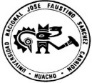 CursoSemestre académicoCódigo de AsignaturaCicloHoras semanalesHoras semanalesTotal, de créditosTotal, horasCursoSemestre académicoCódigo de AsignaturaCicloTPTotal, de créditosTotal, horasDocenteSESIÓN01Presentación del silabo: Competencia y contenidos.Presentación de la ruta de aprendizajeCompetencia(Copiar de la sesión de aprendizaje 1)Capacidad(Copiar de la sesión de aprendizaje 1)SESIÓN01Medios a desarrollar los contenidosForo académico – sincrónicoUso del meetActividades y/o tareas asincrónicasSESIÓN02Competencia(Copiar de la sesión de aprendizaje 2)Capacidad(Copiar de la sesión de aprendizaje 2)SESIÓN02Medios a desarrollar los contenidosForo académico – sincrónicoUso del meetActividades y/o tareas asincrónicasSESIÓN03Competencia(Copiar de la sesión de aprendizaje 3)Capacidad(Copiar de la sesión de aprendizaje 3)SESIÓN03Medios a desarrollar los contenidosForo académico – sincrónicoUso del meetActividades y/o tareas asincrónicasSESIÓN04Competencia(Copiar de la sesión de aprendizaje 4)Capacidad(Copiar de la sesión de aprendizaje 4)SESIÓN04Medios a desarrollar los contenidosForo académico – sincrónicoUso del meetActividades y/o tareas asincrónicasUNIDAD II : UNIDAD II : SESIÓN05Competencia(Copiar de la sesión de aprendizaje 5)Capacidad(Copiar de la sesión de aprendizaje 5)SESIÓN05Medios a desarrollar los contenidosForo académico – sincrónicoUso del meetActividades y/o tareas asincrónicasSESIÓN06Competencia(Copiar de la sesión de aprendizaje 6)Capacidad(Copiar de la sesión de aprendizaje 6)SESIÓN06Medios a desarrollar los contenidosForo académico – sincrónicoUso del meetActividades y/o tareas asincrónicasSESIÓN07Competencia(Copiar de la sesión de aprendizaje 7)Capacidad(Copiar de la sesión de aprendizaje 7)SESIÓN07Medios a desarrollar los contenidosForo académico – sincrónicoUso del meetActividades y/o tareas asincrónicasSESIÓN08Competencia(Copiar de la sesión de aprendizaje 8)Capacidad(Copiar de la sesión de aprendizaje 8)SESIÓN08Medios a desarrollar los contenidosForo académico – sincrónicoUso del meetActividades y/o tareas asincrónicasUNIDAD III : UNIDAD III : SESIÓN09Competencia(Copiar de la sesión de aprendizaje 9)Capacidad(Copiar de la sesión de aprendizaje 9)SESIÓN09Medios a desarrollar los contenidosForo académico – sincrónicoUso del meetActividades y/o tareas asincrónicasSESIÓN10Competencia(Copiar de la sesión de aprendizaje 10)Capacidad(Copiar de la sesión de aprendizaje 10)SESIÓN10Medios a desarrollar los contenidosForo académico – sincrónicoUso del meetActividades y/o tareas asincrónicasSESIÓN11Competencia(Copiar de la sesión de aprendizaje 11)Capacidad(Copiar de la sesión de aprendizaje 11)SESIÓN11Medios a desarrollar los contenidosForo académico – sincrónicoUso del meetActividades y/o tareas asincrónicasSESIÓN12Competencia(Copiar de la sesión de aprendizaje 12)Capacidad(Copiar de la sesión de aprendizaje 12)SESIÓN12Medios a desarrollar los contenidosForo académico – sincrónicoUso del meetActividades y/o tareas asincrónicasUNIDAD IV : UNIDAD IV : SESIÓN13Competencia(Copiar de la sesión de aprendizaje 13)Capacidad(Copiar de la sesión de aprendizaje 13)SESIÓN13Medios a desarrollar los contenidosForo académico – sincrónicoUso del meetActividades y/o tareas asincrónicasSESI ÓN14Competencia(Copiar de la sesión de aprendizaje 14)Capacidad(Copiar de la sesión de aprendizaje 14)SESI ÓN14Medios a desarrollar los contenidosForo académico – sincrónicoUso del meetActividades y/o tareas asincrónicasSESIÓN15Competencia(Copiar de la sesión de aprendizaje 15)Capacidad(Copiar de la sesión de aprendizaje 15)SESIÓN15Medios a desarrollar los contenidos Foro académico – sincrónicoUso del meetActividades y/o tareas asincrónicasSESIÓN16Competencia(Copiar de la sesión de aprendizaje 16)Capacidad(Copiar de la sesión de aprendizaje 16)SESIÓN16Medios a desarrollar los contenidosForo académico – sincrónicoUso del meetActividades y/o tareas asincrónicasVARIABLESPONDERACIONESUNIDADES DIDÁCTICAS DENOMINADAS MÓDULOSEvaluación de Conocimiento30 %El ciclo académico comprende 4Evaluación de Producto35%El ciclo académico comprende 4Evaluación de Desempeño35 %El ciclo académico comprende 4